МБОУ «  Горбатовская ООШ» Боковского районаИнформация о проведенном мероприятии. В МБОУ «Горбатовская ООШ» Боковского района был проведен час  правовой информации  на тему: «История избирательного права в России» среди учащихся 7 класса. Ребятам показали презентацию  и рассказали , как Россия на протяжении столетий накапливала опыт демократического  государственного устройства. Среди достижений цивилизации выборы и избирательные процедуры занимают особое место. Каждая страна по-своему проделала исторический путь к политической свободе и демократии. Россия не была исключением. Целью мероприятия было  повысить уровень правовой грамотности и политической культуры будущих избирателей – учащихся общеобразовательной школы; ознакомить будущих избирателей с историей выборов, развитием парламентаризма и избирательной системы России.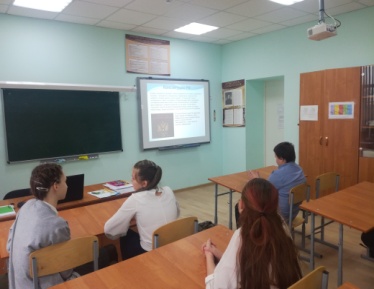 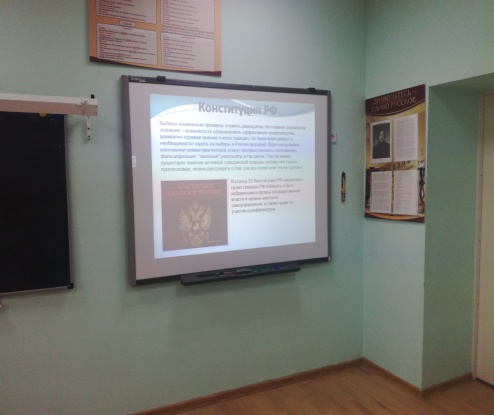 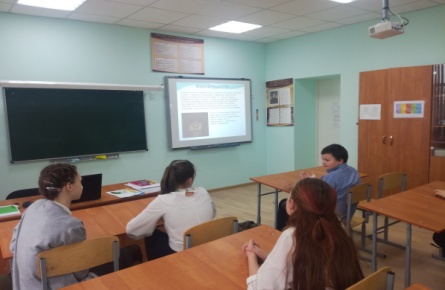 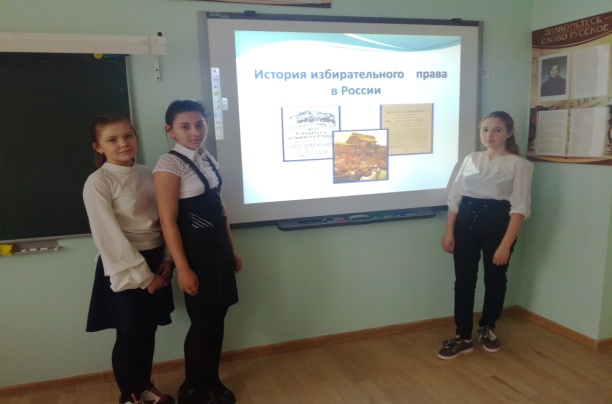 